ტენდერში მონაწილეობის ინსტრუქცია:ტენდერის ფარგლებში პრეტენდენტებმა სისტემაში უნდა ატვირთონ სატენდერო მოთხოვნებში გათვალისწინებული დოკუმენტები;ტენდერის ეტაპზე დამატებითი ინფორმაციის მოპოვება ან დაზუსტება შესაძლებელია საკონტაქტო პირთან დაკავშირებით ელექტრონული ფოსტის ან ტელეფონის საშუალებით;ტენდერის დასრულების შემდეგ სატენდერო კომისია განიხილავს შეთავაზებებს და გამოავლენს საუკეთესო პირობების მქონე მომწოდებელს, რომელიც დაიშვება შემდეგ ეტაპზე POC-ში მონაწილეობის მისაღებად;ტენდერში მონაწილემ უნდა წარმოადგინოს პროგრამული უზრუნველყოფის, შესაბამისი  ლიცენზიისა, მხარდაჭერის მომსახურების და ტრეინინგის  ფასი;ტენდერში მონაწილემ უნდა წარმოადგინოს შემოთავაზებული პროდუქტის პრეზენტაციის და datasheet ფაილებისატენდერო წინადადება წარმოდგენილი უნდა იყოს დოლარში და შეიცავდეს როგორც ლიცენზიის ასევე პროდუქტიულ გარემოში დანერგვის და ტრეინინგების საფასურს;პრეტენდენტის მიერ ასატვირთი ყველა დოკუმენტი და ინფორმაცია დამოწმებული უნდა იყოს უფლებამოსილი პირის ხელმოწერითა და ბეჭდით;ტენდერში მონაწილეობის მისაღებად აუცილებელია ორგანიზაციამ წარმოადგინოს შემდეგი სავალდებულო დოკუმენტაცია:შემოთავაზებული ფასების ცხრილი (დანართი 1); საბანკო რეკვიზიტები (დანართი 2);ამონაწერი სამეწარმეო რეესტრიდან;MAF ფორმა, რომელსაც მწარმოებელი აძლევს პარტნიორ კომპანიებს (reseller) იმის დასტურად, რომ ნამდვილად არიან მწარმოებლის მიერ აკრედიტირებული პარტნიორები ან პარტნიორობის დამადასტურებელი სხვა დოკუმენტიმომდევნო 3 წლის განმავლობაში ლიცენზიების / ტექ. მხარდაჭერის მომსახურების განახლების ღირებულება ტენდერის განმავლობაში პრეტენდენტს აქვს ვალდებულება მოთხოვნისამებრ წარმოადგინოს დამატებითი იურიდიული თუ ფინანსური დოკუმენტი;წარმოდგენილი წინადადება ძალაში უნდა იყოს მინიმუმ 90 კალენდარული დღის განმავლობაში;დავალებათა აღწერილობაშესასყიდი გადაწყვეტილების მახასიათებლების დეტალური აღწერა მოცემულია დანართი 3-ში. შემოთავაზებული გადაწყვეტილებებიდან აირჩევა ერთი ან ორი კანდიდატი, რომლებიც დაშვებულები იქნებიან POC ეტაპზე.წარმატებული POC ეტაპის შემდეგ, მომწოდებელმა უნდა:პროცესების აღწერა და დოკუმენტირებასისტემის სრული დანერგვა პროდუქტიულ გარემოშიაღწერილი პროცესების იმპლემენტაცია სისტემაშისერვისების კატალოგის შექმდა და იმპლემენტაცია სისტემაშიინციდენტების ავტომატური რეგისტრაციამონიტორინგის სისტემებთან ინტეგრაცია API-ს საშუალებითმომხმარებლის ინსტრუქცია (ქართულად)ინციდენტების მართვის პროცესი და პროცედურამოთხოვნების მართვის პროცესი და პროცედურაცვლილებების მართვის პროცესი და პროცედურაინფრასტრუქტურის, არქიტექტურისა და პლატფორმების რეკომენდაციებიაგენტებისა და ადმინისტრატორების ტრენინგი სატენდერო მოთხოვნებიპრეტენდენტის წინააღმდეგ არ უნდა მიმდინარეობდეს გადახდისუუნარობის საქმის წარმოება და პრეტენდენტი არ უნდა იყოს ლიკვიდაციის / რეორგანიზაციის პროცესში.ორგანიზაციას უნდა ჰქონდეს შესაბამისი მომსახურების გაწევის მინიმუმ 3 (სამი) წლიანი გამოცდილება.პრეტენდენტმა უნდა წარმოადგინოს კომპანიის საქმიანობის შესახებ ინფორმაცია, საქმიანობის მოკლე აღწერილობა (გამოცდილება, კლიენტების სია) და მსგავსი ტიპის მომსახურების მინიმუმ ორი ხელშეკრულების წარმატებით დასრულების დამადასტურებელი დოკუმენტი (ხელშეკრულება და მიღება-ჩაბარების აქტი) რომელიც განხორციელებული უნდა იყოს ბოლო 3 (სამი) წლის განმავლობაში;პრეტენდენტმა უნდა წარმოადგინოს MAF [Manufacturer Authorization Form] ფორმა, რომელსაც მწარმოებელი აძლევს პარტნიორ კომპანიებს (reseller) იმის დასტურად რომ ნამდვილად არიან მწარმოებლის მიერ აკრედიტირებული პარტნიორები ან პარტნიორობის დამადასტურებელი სხვა დოკუმენტიწინამდებარე ტენდერის გამოცხადება არ ავალდებულებს სს „ჯორჯიან ქარდ“-ს რომელიმე მონაწილესთან ხელშეკრულების გაფორმებას და ტენდერის ნებისმიერ ეტაპზე სს „ჯორჯიან ქარდი“ იტოვებს უფლებას რომ შეწყვიტოს ტენდერი.თანდართული დოკუმენტაციადანართი 1: ფასების ცხრილიდანართი 2: საბანკო რეკვიზიტებიდანართი 3: გადაწყვეტილების მახასიათებლები ITSM გადაწყვეტილებატექნიკოსების რაოდენობა:  50შემოთავაზებულ გადაწყვიტილება უნდა აკმაყოფილებდეს შემდეგ ძირითად მოთხოვნებს:თვით მომსახურების პორტალი და სერვის დესკის დეშბორდიინციდენტების და Service Request-ების რეგისტრაციის შესაძლებლობა, მათ შორის მეილის (ტელეფონის) მეშვეობითინციდენტების ავტომატური რეგისტრაცია და ავტომატური მინიჭების შესაძლებლობა (assignment)ინციდენტების და მოთხოვნების მართვა / ავტომატიზაციალოგირების და რეპორტინგის საშუალებაინციდენტების და მოთხოვნების კლასიფიკაციის, პრიორიტეტების მინიჭების და კრიტიკულობის დადგენის 	შესაძლებლობა (მანუალურად, ავტომატურად)ინციდენტის და მოთხოვნის ვორკფლოუს მართვის შესაძლებლობაSLA managementცვლილებების მენეჯმენტიIT მონიტორინგის პოპულარულ სისტემებთან ინტეგრაციის საშუალება API-ს მეშვეობით ან პლაგინების მეშვეობითმარტივი სამუშაო ინტერფეისისერვისების კატალოგის შექმნის შესაძლებლობაცოდნის ბაზის შექმნის შესაძლებლობაპროცესების აწყობის საშუალება გრაფიკული ინტერფეისიდანActive Directory-სთან ინტეგრაციის საშუალებაკორპორატიულ Wiki-სთან ინტეგრაციის საშუალება (მაგ. Confluence-თან)მომხმარებლის სახელმძღვანელოპრობლემის რეგისტრაციის და მართვის შესაძლებლობა (Problem Management)ტრენინგიAsset Management ფუნქციონალიაქტივების შექმნის საშუალება - სასურველი აქტივების ავტომატური დამატების ფუნქციის ქონააქტივის სახელობით მომხმარებელზე ან პარტნიორ კომპანიაზე მიბმის საშუალება, ასევე უნდა იყოს საშუალება რომ რამოდენიმე მოწყობილობა მივაბათ მომხმარებელს ან კომპანიასთავისუფალი აქტივების მართვათავისუფალ აქტივებზე Custom სტატუსების მინიჭების საშუალება (მაგალითად დაზიანებულია, ვარგისია, ახალია თუ მეორადი და ა.შ.)გარანტიაზე არის თუ არა მოწყობილობა და როდემდეშტრიხ კოდების წამკითხველის ინტეგრაციის საშუალება ინციდენტის თიქეთზე მოწყობილობის მიბმის საშუალებარეპორტინგის საშუალება აქტივების რეგისტრაციის ფორმას უნდა გააჩნდეს Custom ველების დამატების შესაძლებლობა ცვლილებების მენეჯმენტიცვლილების ფორმების მარტივად შექმნის შესაძლებლობა და საჭიროებისამებრ ყველა ველის მოდიფიკაციის საშუალება გამომდინარე ორგანიზაციის მოთოხვნებიდან;ელექტრონული დასტურის შესაძლებლობა შესაბამისი ლეგიტიმაციით [სერტიფიკატის გამოყენებით];ელექტრონული დასტურის დელეგირების საშუალება;ცვლილებების ბაზის შეუზღუდავი ვადით შენახვის შესაძლებლობა;ცვლილებების ბაზაში ინფორმაციის ყველა პარამეტრით ძებნის ფუნქციონალი [ე.წ. ინტელექტუალური ძებნის შესაძლებლობა];განხორციელებული ცვლილებების ერთმანეთზე დამოკიდებულების განსზღვრის შესაძლებლობა [change reference]; ინფორმაციული აქტივების [სერვერები] ერთმანეთზე დამოკიდეუბლების ვიზუალიზაცია [აქტივების ინვენტარი];ინფორმაციული სერვისების ერთმანეთზე დამოკიდებულების ვიზუალიზაცია [სერვისების ინვენტარი];ინტეგრირებულ ინფორმაციული აქტივებსა და სერვისებში ბოლო ლეგიტიმური ცვლილების შემდეგ განხორციელებული ნებისმიერ ცვლილების შესახებ ინფორმაციის გაგზაცნა change manager-თან;Change Manager-ის მიერ ცვლილების შემსრულებისთვის დავალების მიცემის საშუალება და შემსრულებლის მიერ სტატუს ცვლილების შესაძლებლობა.დასახელებაოდენობაღირებულება 1ორგანიზაციის დეტალებიორგანიზაციის დეტალებიორგანიზაციის დასახელება:საიდენტიფიკაციო კოდი:იურიდიული მისამართი:ფაქტიური მისამართი:ხელმძღვანელის სახელი  და გვარი:ხელმძღვანელის პირადი ნომერი:ხელმძღვანელის ტელეფონის ნომერი:საკონტაქტო პირის სახელი და გვარი:საკონტაქტო პირის პირადი ნომერი:საკონტაქტო ტელეფონი:ელექტრონული ფოსტის მისამართი:ვებ-გვერდი:მომსახურე ბანკის დეტალებიმომსახურე ბანკის დეტალებიბანკის დასახელება:ბანკის კოდი:ბანკის ანგარიშის ნომერი: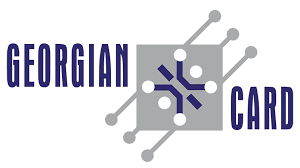 